             Gmina Bojadła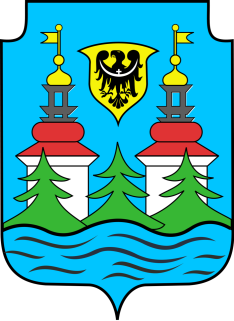               66-130 Bojadła, ul. Sulechowska 35                   www.bojadla.pltel.         (068)  352-33-32                                     e-mail: urzad@bojadla.pl    fax         (068)  329 76 17 ZAPYTANIE OFERTOWEdot. postępowania o udzielenie zamówienia publicznego wyłączonego ze stosowania ustawy z dnia 11 września 2019 r. – Prawo zamówień publicznych (tekst jednolity Dz.U. z 2021 r., poz. 1129 z późn. zm.)Postępowanie prowadzone dla zamówienia publicznego o wartości poniżej 130 000 złotych „Usuwanie odpadów z folii rolniczych, siatki i sznurka do owijania balotów, opakowań po nawozach i typu Big Bag”Zatwierdzam:Wójt Gminy BojadłaBojadła, 4 kwietnia 2022 r.SPIS TREŚCI1. Informacja ogólne	32. Opis przedmiotu zamówienia	33. Opis kryteriów oceny ofert	54. Termin realizacji zamówienia	65. Okres gwarancji	66. Miejsce i termin złożenia ofert	67. Termin otwarcia ofert	68. Warunki płatności	79. Osoba upoważniona do kontaktu z oferentami	710. Sposób przygotowania oferty	711. Wykaz oświadczeń lub dokumentów jakie mają dostarczyć wykonawcy w celu potwierdzenia spełnienia warunków udziału w postępowaniu	812. Opis sposobu obliczenia ceny	813. Istotne postanowienia umowy w sprawie zamówienia 	914. Inne informacje	1115. Załączniki do zapytania ofertowego	121. INFORMACJE OGÓLNEZAMAWIAJĄCY:  Gmina Bojadłaul. Sulechowska 35,66-130 Bojadłatel. (068)  352-33-32 , 329  76 01fax (068)  329 76 17 e-mail:  urzad@bojadla.pl www.bojadla.pl2. OPIS PRZEDMIOTU ZAMÓWIENIA1. Przedmiotem zamówienia jest realizacja zadania w zakresie zebrania, zabezpieczenia, załadunku, transport odpadów oraz utylizację lub unieszkodliwienie odpadów z folii rolniczych i innych odpadów pochodzących z działalności rolniczej w ramach zadania pn. „Usuwanie odpadów z folii rolniczych, siatki i sznurka do owijania balotów, opakowań po nawozach i typu Big Bag” 2. Przedmiot zamówienia należy wykonać w oparciu o warunki podane w niniejszym opisietechnicznym przedmiotu zamówienia (zwany dalej Opisem).3. Zadanie realizowane będzie na obszarze Gminy Bojadła. Odpady zbierane będą 
w wyznaczonym punkcie przez gminę, do którego rolnicy będą zobowiązani dostarczyć odpady w celu zdeponowania w wyznaczonym miejscu (oczyszczalnia ścieków w Bojadłach wraz z PSZOK). 4. Wybrany Wykonawca w dniu podpisania umowy oświadczy, że wszelkie dane, dokumentyi informacje pozyskane w trakcie realizacji zadania wykorzysta wyłącznie w celu wykonania tegoż zadania, a dane osobowe będzie chronić zgodnie z ustawą z dnia 10 maja 2018 r. 
o ochronie danych osobowych (Dz. U. z 2019 r., poz. 1781 z późn. zm.).5. Do Wykonawcy należeć będzie wykonanie przedmiotu zamówienia zgodnie z zasadami wiedzy technicznej oraz wszystkimi obowiązującymi w tym zakresie wytycznymi, normami 
i przepisami prawa, w tym w szczególności zgodnie z:a) Ustawą z dnia 14 grudnia 2012 r. o odpadach (tj. Dz. U. z 2022 r., poz. 699 z późn. zm.),b) Rozporządzeniem Ministra Klimatu z dnia  2 stycznia 2020 r. w sprawie katalogu odpadów (tj. Dz. U. z 2020 r., poz. 10),6. Realizacja przedmiotu zamówienia obejmuje Zadanie obejmuje zebranie odpadów, załadunek i transport oraz poddanie odzyskowi lub unieszkodliwieniu następujących odpadów:Ilość odpadów zadeklarowana przez rolników z terenu Gminy Bojadła:- folia rolnicza biała – 9,8 Mg,- folia rolnicza czarna – 8,0 Mg,- siatka do owijania balotów – 1,2 Mg,-sznurek do owijania  balotów – 1,0 Mg,- opakowania po nawozach – 2,260 Mg,- opakowania typu Big Bag -6,540 Mg.Łączna ilość odpadów – 28,80 MgPodane ilości odpadów są szacunkowe i mogą i mogą ulec zmianie w wyniku przekroczenia pomocy de minimis przez rolnika lub  całkowitej rezygnacji z zadania..7. Wykonawca ustali z rolnikami, którzy złożyły wnioski termin dostarczenia odpadów na wskazane miejsce w terminie 7 dni roboczych od dnia podpisania umowy i przekazania przez Zamawiającego wykazu gospodarstw objętych realizacją zadania. 8. Wykonawca poinformuje Zamawiającego pisemnie i drogą e-mail na adres podany 
w umowie o każdej przeszkodzie uniemożliwiającej prawidłową i/lub terminową realizację zadania, najpóźniej następnego dnia od wystąpienia przeszkody.9. Wykonawca sporządzi protokoły odbioru odpadów z każdą osobą dostarczającą odpady wraz z określeniem ilości i rodzaju odebranych odpadów w Mg po dokonaniu ważenia 
w trzech egzemplarzach, z przeznaczeniem po jednym egzemplarzu dla właściciela lub, Wykonawcy oraz Zamawiającego. Protokoły powinny w swojej treści nadto zawierać: a.	imię, nazwisko, adres nieruchomości, z której pochodzą odpady, b.	datę odbioru,c.	wagę odebranego odpadu w rozbiciu na : folie rolnicze białą i czarną, siatkę do owijania balotów, sznurki do owijania balotów, opakowania po nawozach i opakowania typu Big Bag,d.	podpis właściciela /użytkownika  (lub podpis osoby upoważnionej wraz z załączonym upoważnieniem), e.	podpis wykonawcy (właściciela firmy) lub osoby upoważnionej przez wykonawcę ze wskazaniem pełnionej funkcji,f.	 pieczęć firmową wykonawcy.10. Wykonawca zobowiązany jest do prowadzenia ilościowej i jakościowej ewidencji odpadów zgodnie z przyjętą klasyfikacją odpadów, a w przypadku osób posiadających BDO potwierdzić odbiór odpadów.11. Wykonawca jest zobowiązany do udokumentowania przekazania odpadów na składowisko (miejsce utylizacji), bądź przekazania do unieszkodliwienia zgodnie z przepisami obowiązującego prawa w postaci karty przekazania odpadów. Karty przekazania odpadów powinny być potwierdzone w systemie BDO. Waga z karty przekazania odpadów na składowisko od danego rolnika winna odpowiadać wadze określonej w protokołach, o których mowa w pkt. 9 niniejszego rozdziału.13. Karta przekazania odpadów powinna zawierać: - informację o dokładnym miejscu unieszkodliwienia odpadów wraz z poświadczeniem unieszkodliwienia przez składowisko dostarczonej partii odpadów,- Karta przekazania odpadów musi zawierać dokładne dane gminy z której były odbierane wyroby oraz wyszczególnienie ich ilości.14. Karty przekazania odpadów, oświadczenia oraz wszystkie wymienione w niniejszym rozdziale protokoły, wykazy, zestawienia, dokumentacja fotograficzna i inne dokumenty winny być dostarczone/przekazane Zamawiającemu przez Wykonawcę przed podpisaniem przez Zamawiającego protokołu odbioru końcowego zadania bez uwag.15. Zamawiający jest uprawniony do odmowy dokonania odbioru końcowego zadania bez uwag w przypadku braku kart przekazania odpadów i/lub innych dokumentów określonych w niniejszym Opisie.16. Za datę ukończenia przedmiotu umowy uznaje się dzień dokonania przez Wykonawcę zgłoszenia zakończenia prac, jeżeli w wyniku powyższego zgłoszenia zostanie dokonany przez Zamawiającego odbiór końcowy bez uwag.17. Wykonawca ponosi pełną odpowiedzialność za szkody majątkowe zaistniałe lub związane z realizacją umowy, wyrządzone osobom trzecim oraz za następstwa nieszczęśliwych wypadków pracowników i osób trzecich, powstałe w związku z wykonywaniem prac.18. Zadanie współfinansowane jest Narodowego Funduszu Ochrony Środowiska i Gospodarki Wodnej w Warszawie.3. OPIS KRYTERIÓW OCENY OFERTKryterium wyboru oferty: CENA  - 100%. Cena za wykonanie przedmiotu  umowy powinna zawierać wszelkie koszty, jakie należy ponieść za realizację przedmiotu zamówienia z uwzględnieniem podatku VAT. Jednak cena nie może przekroczyć kwoty w wysokości 500 zł/Mg (netto) za odpady. W przypadku  większej stawki  zapytanie może zostać unieważnione. 3. Za najkorzystniejszą zostanie uznana oferta, która zgodnie z kryterium wyboru ofert uzyska najniższą cenę.4. TERMIN REALIZACJI ZAMÓWIENIA1. Termin wykonania zadania: od dnia podpisania umowy do 30.05.2022 r.2. W szczególnie uzasadnionych przypadkach z powodu:a) niekorzystnych warunków atmosferycznych i/lubb) braku możliwości odbioru odpadów z wyznaczonego punktu z przyczyn wynikających po stronie rolnika. Zamawiający może na wniosek Wykonawcy przedłużyć termin realizacji umowy o liczbę dni niezbędną do realizacji zadania z zastrzeżeniem, że termin realizacji umowy nie może wykraczać poza dzień 15.06.2022 r.5. OKRES GWARANCJINie dotyczy.6. MIEJSCE I TERMIN ZŁOŻENIA OFERT1. Termin składania ofert: oferty należy składać do dnia: 26.04.2022 r. do godziny: 10:00.2. Miejsce składania ofert: Urząd Gminy Bojadła, ul. Sulechowska 35, 66-130 Bojadła, pokój nr 8 (sekretariat urzędu).3. UWAGA - za termin złożenia oferty przyjmuje się datę i godzinę wpływu oferty do siedziby Zamawiającego. Oferta w formie pisemnej musi być złożona bezpośrednio do Zamawiającego osobiście lub przesłana za pomocą poczty lub dostarczona za pośrednictwem kuriera w szczelnie zamkniętej kopercie opatrzonej tytułem: „Usuwanie odpadów z folii rolniczych, siatki i sznurka do owijania balotów, opakowań po nawozach i typu Big Bag ” z dopiskiem „NIE OTWIERAĆ”. Oferty nadesłane pocztą lub dostarczone kurierem będą zakwalifikowane do oceny pod warunkiem ich dostarczenia przez pocztę do dnia 26.04.2022 r. do godziny: 10:00. Oferty złożone po ww. terminie zostaną zwrócone Wykonawcy bez otwierania.7. TERMIN OTWARCIA OFERTNajpóźniej do 29 kwietnia 2022 r. Zamawiający zawiadomi o wyniku postępowania, zamieszczając stosowne ogłoszenie na stronie BIP Urzędu Gminy Bojadła, tj. www.bip.bojadla.pl, zaś Oferent, którego oferta zostanie wybrana zostanie powiadomiony telefonicznie.8. WARUNKI PŁATNOŚCIPłatność określonego wynagrodzenia będzie dokonana przelewem na wskazany przez Wykonawcę na fakturze VAT rachunek bankowy, w terminie 14 dni od daty otrzymania przez Zamawiającego prawidłowo wystawionej faktury VAT wraz z zatwierdzonym przez Zamawiającego protokołem odbioru końcowego bez uwag. Wykonawca dostarczy Zamawiającemu fakturę VAT najpóźniej w ciągu 14 dni od dnia odebrania przez Zamawiającego zadania protokołem bez uwag (decyduje data wpływu do Urzędu Gminy Bojadła, ul. Sulechowska 35, 66-130 Bojadła).9. OSOBA UPOWAŻNIONA DO KONTAKTU Z OFERENTAMIDanuta Zientek – inspektor ds. ochrony środowiskatel. (068) 329 76 01e-mail: dzientek@bojadla.pl10. SPOSÓB PRZYGOTOWANIA OFERTY1. Wykonawca może złożyć tylko jedną ofertę.2. Ofertę składa się, pod rygorem nieważności, w formie pisemnej. Oferta musi być sporządzona w języku polskim.3. Oferta i oświadczenia muszą być podpisane przez:a) osobę/osoby upoważnione do reprezentowania Wykonawcy/Wykonawców w obrocie prawnym zgodnie z danymi ujawnionymi w KRS (lub dokumentach równoważnych)lub wynikającymi z udzielonego pełnomocnictwa,b) w przypadku Wykonawców wspólnie ubiegających się o zamówienie ofertę podpisuje osoba umocowana do tej czynności prawnej, co powinno wynikać z dokumentów (Pełnomocnictwa) załączonych do oferty.4. Miejsca, w których Wykonawca naniósł zmiany, poprawki, skreślenia winny być parafowane przez osoby upoważnione do reprezentowania Wykonawcy.5. Wykonawca składa wypełniony i podpisany Formularz ofertowy sporządzony ściśle wg wzoru - załącznik nr 1.6. Wykonawca ponosi wszelkie koszty związane z przygotowaniem i złożeniem oferty.7. Ofertę, która została złożona po terminie, Zamawiający zwraca niezwłocznie Wykonawcy, który ją złożył.8. Zamawiający może żądać przedstawienia oryginału lub notarialnie poświadczonej kopii dokumentu, gdy złożona przez Wykonawcę kopia dokumentu jest nieczytelna lub budzi wątpliwości co do jej prawdziwości.9. Ofertę wraz z wszystkimi wymaganymi przez Zamawiającego dokumentami i oświadczeniami należy złożyć w zamkniętej, nieprzezroczystej i zabezpieczonej przed otwarciem kopercie opatrzonej tytułem  „Usuwanie odpadów z folii rolniczych, siatki i sznurka do owijania balotów, opakowań po nawozach i typu Big Bag ”  zaadresowanej do Zamawiającego (Urząd Gminy Bojadła, ul. Sulechowska 35, 66-130 Bojadła) z dokładną nazwą i adresem Wykonawcy.11. WYKAZ OŚWIADCZEŃ LUB DOKUMENTÓW JAKIE MAJĄ DOSTARCZYĆ WYKONAWCY W CELU POTWIERDZENIA SPEŁNIENIA WARUNKÓW UDZIAŁU W POSTĘPOWANIU1. Do oferty należy załączyć:a) Formularz ofertowy - załącznik nr 1,b) Aktualny odpis z właściwego rejestru lub z centralnej ewidencji i informacji o działalności gospodarczej, jeżeli odrębne przepisy wymagają wpisu do rejestru lub ewidencji,c) Zezwolenie na prowadzenie działalności w zakresie transportu odpadów niebezpiecznych lub umowę z firmą transportową posiadającą zezwolenie na transport odpadów niebezpiecznych (kopia zezwolenia) na danym terenie – w przypadku korzystania przez Wykonawcę z usług transportowych lub oświadczenie, że ma ww. zezwolenie,d) Pełnomocnictwo - jeżeli osoba podpisująca w/w dokumenty działa z upoważnienia Wykonawcy.e) informacje o wpisie do bazy BDO,f) umowę ze składowiskiem  odpadów na odbiór – unieszkodliwienie odpadów pochodzących z działalności rolniczej (kopia).2. Wymagane niżej wymienione dokumenty należy przedstawić w formie oryginałów albo kserokopii. Dokumenty złożone w formie kserokopii muszą być opatrzone klauzulą „ZA ZGODNOŚĆ Z ORYGINAŁEM” i poświadczone za zgodność z oryginałem przez wykonawcę na każdej zapisanej stronie.3. Wszystkie wymagane dokumenty powinny być sporządzone w języku polskim, na maszynie, komputerze lub odręcznie w sposób zapewniający czytelność tekstu.4. Dokumenty sporządzone w języku obcym muszą być złożone wraz z tłumaczeniem na język polski.5. Zamawiający zastrzega sobie prawo potwierdzenia autentyczności przedstawionych dokumentów, w szczególności dokumentów potwierdzających należyte wykonanie usługi.12. OPIS SPOSOBU OBLICZENIA CENY1. Wykonawca przedstawi obligatoryjnie obok ceny łącznej brutto za wykonanie całego przedmiotu zamówienia ryczałtowe stawki jednostkowe dla każdego odpadu.2. Rozliczenia będą dokonywane na podstawie  rzeczywistej wagi  rodzaju odpadów zgodnie z ofertą cenową - wg tabeli dla poszczególnych frakcji odpadów po cenach jednostkowych. Jednak ilość odpadów  nie może przekroczyć wartości określonych w umowie z NFOŚW , czyli 28,80 Mg.3. Cenę brutto łącznie oraz ryczałtowa stawki jednostkowe należy przedstawić w sposób określony w Formularzu ofertowym stanowiącym Załącznik nr 1 do niniejszego zapytania ofertowego.4. Cenę w złotych polskich należy podać z wydzieleniem kwoty: netto, podatku VAT oraz brutto, podając ją w zapisie słownym i liczbowym z dokładnością do dwóch miejsc po przecinku.5. Zaoferowane ryczałtowe stawki jednostkowe muszą uwzględniać spełnienie wszelkich warunków realizowanego zadania oraz wykonanie wszystkich prac i czynności określonych w warunkach podanych w Opisie oraz  z tytułu poniesienia kosztów związanych z prawidłową realizacją zadania, w tym kosztów nieujętych w Opisie, a bez których nie można wykonać zamówienia w sposób prawidłowy, a także oddziaływania innych czynników mających lub mogących mieć wpływ na koszty. Wykonawca jest zobowiązany w cenie oferty uwzględnić dokonanie wszelkich innych formalności dotyczących w szczególności uzyskania protokołów, wykazów, zestawień, oświadczeń, kart przekazania odpadów, dokumentacji fotograficznej i innych opracowań, o których mowa w niniejszym Opisie. Wykonawca musi przewidzieć wszystkie okoliczności, które mogą mieć wpływ na cenę zamówienia. W związku z powyższym, Zamawiający zaleca zapoznanie się z terenem objętym realizacją zamówienia. Zamawiający nie pokrywa kosztów związanych ze sprawdzeniem warunków wykonania zamówienia w terenie.13. ISTOTNE POSTANOWIENIA UMOWY W SPRAWIE ZAMÓWIENIA 1. Umowa pomiędzy Zamawiającym a Wykonawcą, pod rygorem nieważności będzie zawarta w formie pisemnej.2. Zakres świadczenia Wykonawcy wynikający z umowy jest tożsamy z jego zobowiązaniem zawartym w ofercie.3. Przedmiot umowy i zakres obowiązków określone w niniejszym Opisie zostaną wpisane do umowy.4. W sprawach nieuregulowanych w umowie mają zastosowanie przepisy w ustawie z dnia 23 kwietnia 1964 r. Kodeks cywilny (tj. Dz. U. z 2020 r., poz. 1740).5. Wszelkie zmiany i uzupełnienia treści umowy wymagają aneksu sporządzonego z zachowaniem formy pisemnej pod rygorem nieważności.6. Płatność określonego wynagrodzenia będzie dokonana przelewem na wskazany przez Wykonawcę na fakturze VAT rachunek bankowy, w terminie 14 dni od daty otrzymania przez Zamawiającego prawidłowo wystawionej faktury VAT wraz z zatwierdzonym przez Zamawiającego protokołem odbioru końcowego bez uwag.7. Wykonawca dostarczy Zamawiającemu fakturę VAT najpóźniej w ciągu 7 dni od dnia odebrania przez Zamawiającego zadania protokołem bez uwag (decyduje data wpływu do Urzędu Gminy Bojadła, ul. Sulechowska 35, 66-130 Bojadła).8. Wykonawca winien udzielić Zamawiającemu na każde jego wezwanie informacji z przebiegu realizacji umowy na każdym etapie wykonania prac.9. Obowiązującą formą odszkodowania za nienależyte wykonanie umowy są kary umowne.10. Kary te będą naliczane w następujących wypadkach i wysokościach:a) Wykonawca zapłaci Zamawiającemu kary umowne: - Za opóźnienie w zakończeniu wykonania przedmiotu umowy – w wysokości 1.000,00 zł (słownie: jeden tysiąc złotych 00/100) za każdy dzień opóźnienia (termin zakończenia robót określono w rozdziale 4 niniejszego zapytania ofertowego z uwzględnieniem ewentualnej zmiany terminu zakończenia realizacji zadnia określonego w aneksie do umowy) z zastrzeżeniem, że za termin zakończenia realizacji przedmiotu zamówienia uznaje się dzień, w którym Wykonawca dokonał zgłoszenia, a w wyniku powyższego zgłoszenia nastąpił odbiór końcowy zadania bez uwag,- W przypadku odstąpienia od umowy z przyczyn leżących po stronie Wykonawcy w wysokości 5.000,00 zł (słownie: pięć tysięcy złotych),- W wysokości 5.000,00 zł (słownie: pięć tysięcy złotych) za zawarcie przez Wykonawcę umowy z podwykonawcą lub dalszym podwykonawcą z naruszeniem obowiązku osobistego wykonania zamówienia,- Za każdy dzień opóźnienia w dostarczeniu dokumentów określonych w rozdziale 2 niniejszego Opisu w wysokości 500.00 zł (słownie: pięćset złotych) licząc od dnia następującego po dniu, w którym upłynął termin na dostarczenie określonych dokumentów (liczonej jako iloczyn stawki kary umownej oraz liczby dni, o które Wykonawca opóźnia się z dostarczeniem określonych dokumentów).b) Zamawiający zapłaci Wykonawcy kary umowne w przypadku odstąpienia od umowy z przyczyn leżących po stronie Zamawiającego w wysokości 5.000,00 zł (słownie: pięć tysięcy złotych) za wyjątkiem odstąpienia od umowy na podstawie zapisów w pkt. 11 ppkt. d) niniejszego rozdziału.c) Strony zastrzegają sobie prawo do dochodzenia odszkodowania na zasadach ogólnych, o ile wartość faktycznie poniesionych szkód przekracza wysokość kar umownych.d) Strony zgodnie ustalają, że w przypadku odstąpienia od umowy przez Zamawiającego z przyczyn leżących po stronie Wykonawcy, Zamawiający uprawniony jest do naliczenia Wykonawcy kary umownej za odstąpienie od umowy oraz dochodzenia odszkodowania na zasadach ogólnych określonych w ustawie z dnia 23 kwietnia 1964 r. Kodeks cywilny (tj. Dz. U. z 2020 r., poz. 1740 z późn. zm.).e) Strony uzgadniają, że zapłata kar umownych może nastąpić poprzez potrącenie należności z przedłożonej przez Wykonawcę faktury VAT za wykonane roboty.11. Zamawiającemu przysługuje prawo odstąpienia od umowy na podstawie obowiązujących przepisów, a w szczególności gdy:a) Wykonawca nie przystąpił do realizacji umowy w terminie 7 dni od dnia podpisania umowy,b) Wykonawca przerwał z przyczyn leżących po stronie Wykonawcy realizację przedmiotu umowy i przerwa ta trwa dłużej niż 7 dni - w terminie 14 dni od dnia powzięcia przez Zamawiającego informacji o upływie 7-dniowego terminu przerwy w realizacji umowy,c) Wykonawca realizuje prace przewidziane niniejszą umową w sposób niezgodny z niniejszą umową, przepisami obowiązującego prawa lub wskazaniami Zamawiającego - w terminie 14 dni od dnia stwierdzenia przez Zamawiającego danej okoliczności,d) Wystąpi istotna zmiana okoliczności powodująca, że wykonanie umowy nie leży w interesie publicznym, czego nie można było przewidzieć w chwili zawarcia umowy – odstąpienie od umowy w tym przypadku może nastąpić w terminie 14 dni od powzięcia wiadomości o powyższych okolicznościach. W takim wypadku Wykonawca może żądać jedynie wynagrodzenia należnego mu z tytułu wykonania części umowy,e) Wykonawca oświadczy, że nie będzie wykonywał zadania objętego umową - Zamawiający może odstąpić od umowy bez wyznaczenia terminu dodatkowego, także przed upływem terminu zakończenia realizacji zadania.f) Ogłoszona zostanie likwidacja lub upadłość Wykonawcy - w terminie 14 dni od dnia powzięcia przez Zamawiającego wiadomości o wszczęciu postępowania likwidacyjnego bądź ogłoszenia upadłości.12. W przypadkach wymienionych w pkt. 11 Wykonawca nie będzie miał prawa do dochodzenia od Zamawiającego kar bądź jakichkolwiek odszkodowań.13. Odstąpienie od umowy, o którym mowa w pkt. 11 powyżej, winno nastąpić w formie pisemnej pod rygorem nieważności takiego oświadczenia i powinno zostać złożone do dnia 10 maja 2022 r. Po tym terminie odstąpienie od umowy może nastąpić na zasadach ogólnych przewidzianych w ustawie z dnia 23 kwietnia 1964 r. Kodeks cywilny (tj. Dz. U. z 2020 r., poz. 1740).14. Jeżeli Wykonawca będzie wykonywał przedmiot umowy wadliwie, albo sprzecznie z umową, Zamawiający może wezwać Wykonawcę do zmiany sposobu wykonywania umowy i wyznaczyć mu w tym celu odpowiedni termin. Po bezskutecznym upływie wyznaczonego terminu. Zamawiający może od umowy odstąpić.14. INNE INFORMACJE1. Zamawiający zastrzega obowiązek osobistego wykonania zadania. Zakazuje się udziału podwykonawców w realizacji zadania ze względu na specjalistyczną działalność uwarunkowaną posiadaniem odpowiednich zezwoleń w zakresie wykonywania prac opisanych w niniejszym zapytaniu ofertowym (dot. wyrobów zawierających azbest), obowiązek wykonywania prac przez odpowiednio przeszkolonych do tego pracowników oraz termin realizacji zadania i rozliczenia udzielonej dotacji.2. Zamawiający nie przewiduje:a) Składania ofert częściowych,b) Rozliczania w walucie innej niż złoty polski,c) Zwrotu kosztów udziału w postępowaniu.3. Zamawiający zastrzega możliwość przekazywania niniejszego zapytania ofertowego, zawiadomienia o wyborze oferty, zaproszenia na podpisanie umowy oraz innych dokumentów drogą elektroniczną.4. Zamawiający zastrzega możliwość unieważnienia niniejszego postępowania o udzielenie zamówienia bez podania przyczyny.5. Zamawiający unieważni postępowanie prowadzone w trybie zapytania ofertowego w szczególności, gdy najniższa cena jednostkowa za 1 Mg dla zadania  zaoferowana przez Wykonawcę przekroczy stawkę maksymalną określoną przez Dotującego w zasadach konkursu, na podstawie których to zasad Zamawiający otrzymał dotację.6. W opisanych powyżej w pkt. 4 i 5 przypadkach Zamawiający nie będzie zwracał kosztów przygotowania oferty.7. Zastrzega się możliwość ograniczenia zakresu prac z przyczyn niezależnych od Zamawiającego, których nie można było przewidzieć na etapie zapytania ofertowego bez skutków prawnych. Wykonawcy będzie przysługiwać wówczas wynagrodzenie za wykonany zakres usług.15. ZAŁĄCZNIKI DO ZAPYTANIA OFERTOWEGO1. Załącznik nr 1 - Formularz ofertowy,Nr referencyjny nadany sprawie przez Zamawiającego:         RO.6232.6.2021